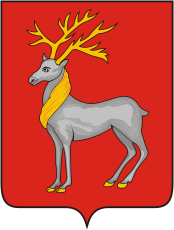 ПОСТАНОВЛЕНИЕАДМИНИСТРАЦИИ ГОРОДСКОГО ПОСЕЛЕНИЯ РОСТОВот  01.03.2017	                            № 146г. РостовОб организации проведения противопаводковых мероприятийна территории городского поселенияРостов в весенний период 2017 года.В соответствии с Федеральными законами от 21.12.1994 г. № 68-ФЗ «О защите населения и территорий от чрезвычайных ситуаций природного и техногенного характера», от 06.10.2003 г. № 131-ФЗ «Об общих принципах организации местного самоуправления в Российской Федерации», на основании многолетних наблюдений за прохождением паводковой обстановки в бассейне озера Неро и в целях организации безаварийного пропуска паводковых вод, оказания помощи жителям городского поселения Ростов, попадающим в зону подтопления, Администрация городского поселения Ростов ПОСТАНОВЛЯЕТ:1. Создать оперативный  штаб по координации проведения мероприятий, спланированных в целях обеспечению безопасного прохождения весеннего половодья и паводка на территории городского поселения Ростов в весенний период 2017 года.  2. Утвердить состав оперативного штаба в количестве 10 человек под руководством начальника отдела по ГО ЧС администрации городского поселения Ростов (Приложение 1).3. Утвердить перечень улиц и домов городского поселения Ростов, попадающих в зону возможного подтопления  (Приложение 2).4. Организовать выполнение работ в соответствии с ранее утвержденным Планом подготовки и проведения первоочередных мероприятий по безаварийному пропуску паводковых вод на территории городского поселения  Ростов в весенний период 2017 года.5. Проверить готовность к развертыванию  пунктов временного размещения населения (далее по тексту ПВР) при угрозе возникновения чрезвычайной ситуации на территории городского поселения Ростов в зоне возможного подтопления, определенной Приложением 2, в местах:- ПВР № 1 – муниципальное учреждение «Театр Ростова Великого  городского поселения Ростов», расположенный по адресу: Ярославская область, город Ростов, ул. Пролетарская,  дом 38;- ПВР № 2 – муниципальное образовательное учреждение дополнительного образования «Центр внешкольной работы», расположенный по адресу: Ярославская область, город Ростов, ул. Каменный мост, дом 7. 5.1. Ответственность за готовность ПВР к приему населения, пострадавшего в паводковый период, возлагаю на руководителей учреждений, принимающих пострадавших.5.2. Организовать обеспечение горячим питанием эвакуированного населения в местах дислокации ПВР по договору с организациями общественного питания. 6.  Решение на отселение пострадавшего населения из зоны чрезвычайной ситуации и размещение его в пунктах временного размещения принимает комиссия по предупреждению и ликвидации чрезвычайных ситуаций и обеспечению пожарной безопасности городского поселения Ростов (далее  – КЧС и ОПБ).7.  Первому заместителю главы администрации, председателю КЧС и ОПБ городского поселения Ростов:- провести заседание КЧС и ОПБ, с приглашением заинтересованных лиц,  по вопросу организации взаимодействия и согласованности  действий по выполнению мероприятий по пропуску паводковых вод и обеспечению безопасности граждан на открытых водоемах в весенний период 2017 года;- проверить готовность сил и средств, привлекаемых для выполнения противопаводковых мероприятий, проведения аварийно-спасательных и других неотложных работ;- уточнить резервы финансовых средств и материально – технических ресурсов,  необходимых для проведения превентивных мероприятий и ликвидации последствий паводковой обстановки, достаточность инертных и горюче-смазочных материалов, продовольствия, медикаментов, предметов первой необходимости; -  проверить наличие запасов сорбирующих веществ и других реагентов предназначенных  для очистки питьевой воды.8. Начальнику отдела по ГО ЧС администрации городского поселения Ростов:- организовать работу оперативного штаба по координации проведения мероприятий, спланированных в целях обеспечению безопасного прохождения весеннего половодья и паводка на территории городского поселения Ростов в весенний период 2017 года;- провести корректировку планов эвакуации и первоочередного жизнеобеспечения населения, эвакуированного из зон подтопления; - проверить готовность систем управления, оповещения и связи к выполнению задач на случай возникновения чрезвычайных ситуаций в паводковый период;- организовать взаимодействие с центром гидрометеорологии и  мониторингу окружающей среды для получения данных по ледовой обстановке и уровню воды на озере Неро;-  уточнить с заинтересованными организациями состав сил и средств, привлекаемых для выполнения противопаводковых мероприятий и привести их в готовность;- организовать регулярное доведение до населения паводковой обстановки, а также порядок и правила поведения населения в случае возникновения чрезвычайных ситуаций, связанных с весенним половодьем;- определить порядок взаимодействия с Ростовским инспекторским участком ФКУ «Центр ГИМС МЧС России по Ярославской области», спасательным подразделением в городе Ростове государственного казенного учреждения Ярославской области «Пожарно – спасательная служба Ярославской области» (далее – ГКУ ЯО «ПСС ЯО»), ОМВД  России по Ростовскому району по обеспечению безопасности людей на водных объектах;- совместно с заинтересованными органами исполнительной власти  разработать  комплекс мероприятий по предупреждению возникновения чрезвычайных ситуаций (далее - ЧС), связанных с подледным ловом рыбы на озере Неро,  запретить выезд транспортных средств на лед водоемов.9. Начальнику управления ЖКХ администрации городского поселения Ростов:- провести уточнение наличия технических средств, предназначенных для откачки воды в подтапливаемых подвальных помещениях жилого фонда, в организациях, обслуживающих многоквартирные жилые дома; - организовать и  обеспечить проведение мероприятий  по прочистке внутриквартальной дренажной системы и ливневой канализации;- провести организационную работу с руководителями предприятий, организаций, учреждений и председателями уличных комитетов  городского поселения Ростов по очистке открытой ливневой канализации (придорожных кюветов),  водопропускных труб сточных канав, прилегающих к  ведомственным территориям, приусадебным участкам жилых домов от сухой травы, мусора, льда и не растаявшего снега.10. Директору МУ  «Родной город» городского поселения Ростов:-  подготовить адресный список участков на территории городского поселения Ростов, подверженных подтоплениям в паводковый период;- составить план - график и провести мероприятия по очистке обочин и кюветов вдоль дорог от ледовых образований и мусора,  восстановлению  придорожных сточных канав и оголовков водопропускных труб;- предусмотреть привлечение специализированных организаций по  очистке водопропускных инженерных сооружений и ливневой канализации, обеспечивающих  пропуск и отведение паводковых вод, с руководителями организаций заключить договора на выполнение работ, направленных на предупреждение возможных чрезвычайных ситуаций на территории городского поселения Ростов;- до начала паводкового периода завершить работы по обустройству сточной канавы для отвода талых вод по Петровскому переулку, взамен существующей, потерявшей свое предназначение в результате индивидуального строительства на этом участке жилых домов  и отводу поверхностных вод с кювета по улице Достоевского, с привлечением организации, обслуживающей данный участок федеральной автомобильной дороги М8.  11. Рекомендовать руководителям предприятий и организаций городского поселения Ростов:11.1. Принять дополнительные меры по подготовке закрепленных территорий к пропуску паводковых вод. В этих целях произвести уборку закрепленных территорий (организовать вывоз накопившегося снега на площадки утилизации), очистить водопропускные трубы и другие гидротехнические сооружения, предназначенные для пропуска талых поверхностных вод, от мусора, наледи и снега. 11.2. Обеспечить подготовку технических средств, привлекаемых в соответствии с планом мероприятий по предупреждению и ликвидации ЧС на территории городского поселения Ростов, к выполнению мероприятий по пропуску паводковых вод, исключить подтопления территорий городского поселения Ростов. Создать необходимые запасы  горюче смазочных и строительных материалов.11.3. Руководителям: Ростовского инспекторского участка ФКУ «Центр ГИМС МЧС России по Ярославской области» и Ростовского отделения Ярославского областного общества охотников и рыболовов подготовить спасательные плавательные средства в количестве 15 единиц, которые сосредоточить в районе лодочной станции.11.4.  Начальнику  спасательного подразделения в городе Ростове ГКУ ЯО «ПСС ЯО» обеспечить проведение спасательных работ в паводковый период,  согласно  заключенного договора  № 65/2017 от 15.12.2016 года.11.5.  Главному врачу ГБУЗ ЯО «Ростовская ЦРБ» до 25.03.2017 года подготовить медучреждения и медперсонал для оказания помощи пострадавшим.11.6.  Исполнительному директору  ООО  «Региональная водоснабжающая компания»:- разработать план мероприятий по подготовке к паводковому периоду, согласовать его с управлением ЖКХ администрации городского поселения Ростов и организовать его исполнение;- подготовить силы и средства, привлекаемые для проведения аварийных работ на водопроводных и канализационных сетях;- организовать защиту водозаборов от засорения, создать запас сорбирующих веществ и других реагентов для очистки питьевой воды, организовать усиленный контроль за качеством питьевой воды на очистных сооружениях.11.7. Директору  Ростовского филиала ГП ЯО  «Ярославское  АТП»  создать резерв транспортных средств на паводковый период для экстренного реагирования, в составе: мастерская технического обслуживания (МТО) – 1ед., топливозаправщик – 1 ед., автобусы – 2 ед.11.8. Начальнику полиции ОМВД России по Ростовскому району уточнить планы действий:-  по охране общественного порядка и личного имущества пострадавших и эвакуированных граждан на период ликвидации возможной чрезвычайной ситуации,  вызванной весенним половодьем;- по выполнению мероприятий, направленных на снижение риска подледного лова на озере Неро.11.9. Начальнику ФГКУ «4 ПСО ФПС по Ярославской области»  предусмотреть привлечение специальной техники к ликвидации последствий подтопления на период паводка на территории городского поселения Ростов.11.10. Руководителям  предприятий и организаций, имеющих в собственности хранилища горюче смазочных материалов, провести обваловку площадок и объектов, являющихся потенциальными источниками загрязнения окружающей среды.11.11. Начальнику Ростовского участка ФГУ «Управление Ярославльмелиоводхоз» организовать работу водомерного поста, обеспечить проведение на плотине противопаводковых мероприятий. Сведения по уровню воды в озере Неро на паводковый период предоставлять в Администрацию городского поселения Ростов еженедельно к  09.00 часам по понедельникам, начиная с 20.03.2017 года, по телефону: 8(48536) 6-25-05, факсу: 8(48536) 6-13-78.12. Начальнику Управления финансов и экономики администрации городского поселения Ростов предусмотреть наличие резерва финансовых средств на непредвиденные расходы при возникновении чрезвычайных ситуаций, связанных с подтоплением территорий городского поселения Ростов.13. Контроль за исполнением настоящего постановления возложить на Первого заместителя главы администрации городского поселения Ростов.14. Опубликовать настоящее постановление в газете «Провинция» и разместить на официальном сайте Администрации городского поселения Ростов www.grad-rostov.ru  в информационно-телекоммуникационной сети «Интернет».15. Постановление вступает в силу с момента опубликования.Глава городского поселения Ростов                                     К.Г. Шевкопляс                         Приложение 1                                                                                         УТВЕРЖДЕНО      Постановлением Администрации                                                                             городского поселения  Ростов                                                                                                                от 01.03.2017  № 146СОСТАВоперативного  штаба по координации проведения мероприятий, спланированных в целях обеспечению безопасного прохождения весеннего половодья и паводка на территории городского поселения Ростов в весенний период 2017 годаБаженов Валерий Николаевич            – начальник отдела по ГОЧС администрации                                                              городского поселения Ростов, начальник штаба Гузев Николай Николаевич    – ведущий специалист отдела по ГО ЧС    администрации городского поселения Ростов, заместитель начальника штабаСухотин Владимир Вячеславович     – начальник управления ЖКХ администрации городского поселения Ростов Мироненко Иван Петрович                 – директор МУ «Родной город»   городского поселения РостовКукушкин Сергей Валерьевич          – директор Ростовского филиала ГП ЯО                                                              «Ярославское АТП» (по согласованию)Усин Валентин Олегович                    – начальник Городского РЭС  ПАО «МРСКЦентра» - филиала «Ярэнерго»                               (по согласованию)Слепынин  Эдуард Иванович           – исполнительный директор ОАО                                                                  «Региональная водоснабжающая компания» (по согласованию)Полушкин Владимир Вячеславович  – начальник полиции охраны общественного  порядка ОМВД России по Ростовскому району   (по согласованию).Смирнов Лев Леонидович                – руководитель инспекторского  участкаФКУ «Центр ГИМС МЧС России по  Ярославской области» в г. Ростове               (по согласованию)Кульков Евгений Алексеевич           – начальник ФГКУ «4 ПСО ФПС по ЯО» (по согласованию)Приложение  2                                                                                          УТВЕРЖДЕНО     Постановлением Администрации                                                                            городского поселения  Ростов                                                                                                               от  01.03.2017      № 146ПЕРЕЧЕНЬулиц и домов городского поселения Ростов, попадающих в зону возможного подтопления.ул. 9 мая – дома № 8; 10;12;14;16;18; 19; 20; 21; 22; 24; 26.                                        Всего 12 домов –30 человек.ул. 8 марта – дома № 12; 13; 14.                                                  Всего 5 домов – 14 человек.  ул. Садовая – дома  № 35; 37.                                                   Всего 2 дома – 6 человек. Итого по перечню:  17 домов – 50 человек.